Zkontroluj si – U 4 (FOOD)1.Zeptej se kamaráda, jestli má rád :Máš rád jablka?____Do you like apples? ________Máš rád banány? ____Do you like bananas?______Máš rád sušenky? ___Do you like biscuits? ______Máš rád brokolici? ___Do you like broccoli? _____Máš rád dort? ______Do you like cake?________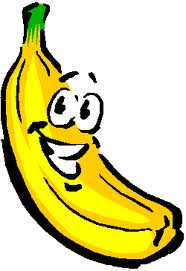 + 2.odpověz za sebe – možné odpovědi:Yes, I do. (Ano, mám.)No, I don´t. (Ne, nemám.)3.Dopiš ve větách, zda máš nebo nemáš rád:+ Zkus si objednat pizzu:	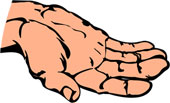 Can I have a pizza, please?*** Yes, of course. Do you want mushrooms?Yes, please. I like mushrooms.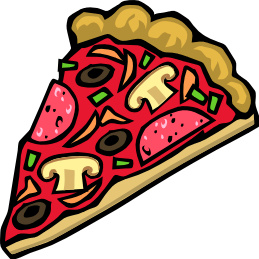 *** Do you want peppers?No, thank you. I hate peppers.*** And do you want olives?Yes, please. I love olives.*** Ok, here you are.  1 pizza with mushrooms and olives for you. Enjoy your food.Thank you. How much is it?*** It´s £3,00.Here you are. 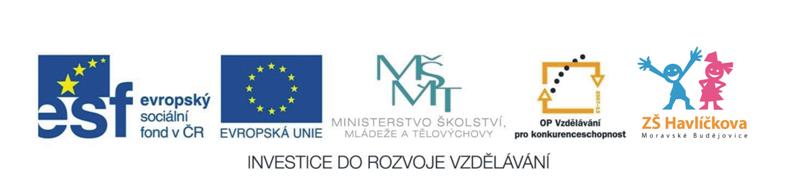 *** Thank you.KuřeI like chicken.I don´t like chicken.HranolkyI like chips.I don´t like chips.ČokoláduI like chocolate.I don´t like chocolate.ZmrzlinuI like ice cream.I don´t like ice cream.MlékoI like milk.I don´t like milk.HoubyI like mushrooms.I don´t like mushrooms.TěstovinyI like pasta.I don´t like pasta.HruškuI like pear.I don´t like pear.PizzuI like pizza.I don´t like pizza.BramboryI like potatoes.I don´t like potatoes.PaprikyI like peppers.I don´t like peppers.